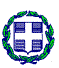 ΕΛΛΗΝΙΚΗ ΔΗΜΟΚΡΑΤΙΑ	Μοσχάτο 13/12/2023	ΔΗΜΟΣ ΜΟΣΧΑΤΟΥ-ΤΑΥΡΟΥ	Αρ. Πρωτ.: Δ/ΥΝΟΜΟΣ ΑΤΤΙΚΗΣΓΝΩΜΟΔΟΤΗΣΗ ΤΗΣ ΕΠΙΤΡΟΠΗΣ ΠΑΡΑΛΑΒΗΣ ΠΡΟΜΗΘΕΙΩΝ (άρθρο 221, παρ. 11 περ. ζ του Ν.4412/2016) (Αρ. απόφασης ορισμού  74/2022 απόφαση Οικονομικής Επιτροπής)Στο Μοσχάτο, σήμερα 13-12-2023, ημέρα Τετάρτη   και ώρα 12:00 π.μ, στο Δημοτικό Κατάστημα του Δήμου Μοσχάτου-Ταύρου, συνεδρίασε η Επιτροπή παραλαβής προμηθειών ,που ορίστηκε με την υπ. αριθ.: 74/2022 απόφαση Οικονομικής Επιτροπής, προκειμένου να γνωμοδοτήσει για την χρονική παράταση της υπ΄ αριθμ. πρωτ.: 22540/20-12-2022 σύμβασης προμήθειας ειδών παντοπωλείου ομαδα Α και ελαιόλαδου ομάδα ΣΤ   η οποία έχει ημερομηνία λήξης 19-12-2023 .Στη συνεδρίαση της επιτροπής, που είχε απαρτία, παρέστησαν οι εξής:Η Επιτροπή αφού έλαβε υπόψιν της:Τις διατάξεις του Ν. 3463/2006 (ΦΕΚ 114/τ.Α΄/8-6-2006) «Κύρωση του Κώδικα Δήμων και Κοινοτήτων» όπως τροποποιήθηκε και ισχύει.Τις διατάξεις του Ν. 3852/2010 (ΦΕΚ 87/τ.Α΄/7-6-2010) «Νέα αρχιτεκτονική της Αυτοδιοίκησης και της Αποκεντρωμένης Διοίκησης – Πρόγραμμα Καλλικράτης» όπως τροποποιήθηκε και ισχύει.Τις διατάξεις του Ν.4412/2016 (ΦΕΚ 147/τ.Α΄/8-8-2016) «Δημόσιες Συμβάσεις Έργων, Προμηθειών και Υπηρεσιών (προσαρμογή στις Οδηγίες 2014/24/ΕΕ και 2014/25/ΕΕ)».Την υπ΄ αριθμ. πρωτ.: 22540/20-12-2022 σύμβαση προμήθειας ειδών παντοπωλείου ομαδα Α και ελαιόλαδου ομάδα ΣΤ.     Το από 8/12/2023 υπηρεσιακό σημείωμα ,για αίτημα παράτασης της ανωτέρω σύμβασης.    Τη σύμφωνη γνώμη του αναδόχου-προμηθευτή   με αριθμό πρωτ:22462/13-12-2023. Το γεγονός ότι δεν προκαλείται επιβάρυνση στον προϋπολογισμό εξόδων του Δήμου, αφού δεν υπάρχει επαύξηση του οικονομικού αντικειμένου της σύμβασης.ΓΝΩΜΟΔΟΤΟΥΜΕπρος την Οικονομική Επιτροπήνα παρατείνει χρονικά για τρεις  μήνες (3) την  εν λόγω σύμβασης προμήθειας ειδών παντοπωλείου ομαδα Α και ελαιόλαδου ομάδα ΣΤ   , βάσει του άρθρου 132 του Ν. 4412/2016, με τους ίδιους όρους και τιμές που αναγράφονται.Η παρούσα γνωμοδότηση να διαβιβαστεί στα αρμόδια όργανα για περαιτέρω ενέργειες.Η ΕΠΙΤΡΟΠΗ ΠΑΡΑΛΑΒΗΣ	Υπογραφή	Υπογραφή                                        ΥπογραφήΟνοματεπώνυμο	 Ονοματεπώνυμο                             ΟνοματεπώνυμοΜΠΟΦΙΛΙΟΥ ΜΑΡΙΑΝΝΑ          ΠΟΙΜΕΝΙΔΗΣ ΔΗΜΗΤΡΙΟΣ              ΚΑΡΒΟΥΝΗΣ ΠΕΤΡΟΣ Α/ΑΟΝΟΜΑΤΕΠΩΝΥΜΟΙΔΙΟΤΗΤΑ ΣΤΗΝ Ε-ΠΙΤΡΟΠΗ1.ΜΠΟΦΙΛΙΟΥ ΜΑΡΙΑΝΝΑΤΑΚΤΙΚΟ ΜΕΛΟΣ2.ΠΟΙΜΕΝΙΔΗΣ ΔΗΜΗΤΡΙΟΣΤΑΚΤΙΚΟ ΜΕΛΟΣ3.ΚΑΡΒΟΥΝΗΣ ΠΕΤΡΟΣΤΑΚΤΙΚΟ ΜΕΛΟΣ